В перспективе - в следующем 2020/2021 учебном году будет реализовываться одна ОП дошкольного образования ОУ,  разработанная на основе примерной образовательной программы дошкольного образования «От рождения до школы»/ под редакцией Н.Е. Вераксы, Т.С. Комаровой, М.А. Васильевной, принята на Педагогическом совете, протокол от 30.08.2018 № 7 и утвержденной приказом директора МБОУ «Судинская СОШ» от 01.09.2018 года № 103. В течение 2019/2020 учебного года были организованы и проведены мероприятия по реализации Стандарта дошкольного образования согласно годовому плану работы.Участие в конференциях, конкурсах, круглых столах, педагогических чтениях по проблемам реализации  Стандарта дошкольного образования:     В 2019 году педагоги Детского сада приняли участие:в муниципальной августовской конференции «Достижения стратегических целей национального проекта «Образование»: задачи, механизмы, направления изменений системы образования», 08.2019;в семинаре-совещании «Оценка качества дошкольного образования: федеральный и региональный мониторинг, самооценка и национальное исследование качества», 24.05.2019 г.;в открытой городской научно-практической конференции «STEAM-образование: детский сад – начальная школа – основная школа», 07.02.2019 г.;во Всероссийской олимпиаде руководителей и педагогов дошкольных образовательных организаций «Профессиональная компетенция руководителей и педагогов дошкольного образования в сфере планирования и организации образовательного процесса» в рамках научно-практической конференции «Проектирование в деятельности педагога в условиях ФГОС дошкольного образования» по направлению «Дошкольное образование», 25.02.2019 г., дистанционная г. Киров, диплом победителя 2 чел.;в муниципальном конкурсе «Учитель 2019 года», «педагог дошкольного образования-2019», член жюри.в обучающем вебинаре ООО «Студия ВиЭль». Название вебинара: «Коррекционно-развивающие комплексы с видеобиоуправлением МОБИ для работы с детьми с ОВЗ», 2020-05-27, участника вебинара и др.Основные мероприятия за 2019 год, показаны в динамике за 3 года.Таким образом, педагоги активно взаимодействуют с родителями для осуществления воспитательно - образовательного процесса, что соответствует Стандарту дошкольного образования.          Педагоги постоянно повышают свой профессиональный уровень, достаточно эффективно участвуют в работе методических объединений, знакомятся с опытом работы своих коллег и других дошкольных учреждений, а также саморазвиваются. Все это, в комплексе, дает хороший результат в организации педагогической деятельности и улучшении качества образования и воспитания дошкольников и который, по достоинству, оценили родители. Приводим данные анкетирования за 2019/2020 учебный год.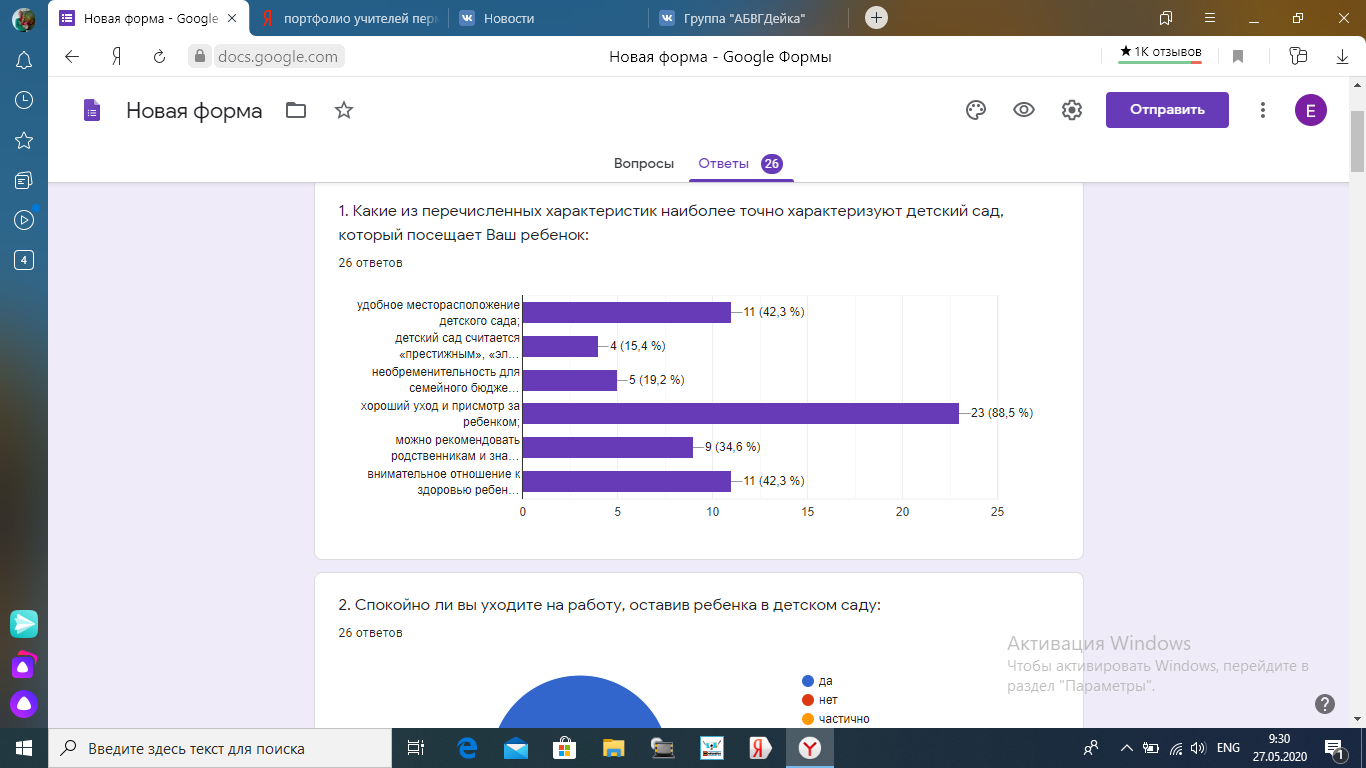 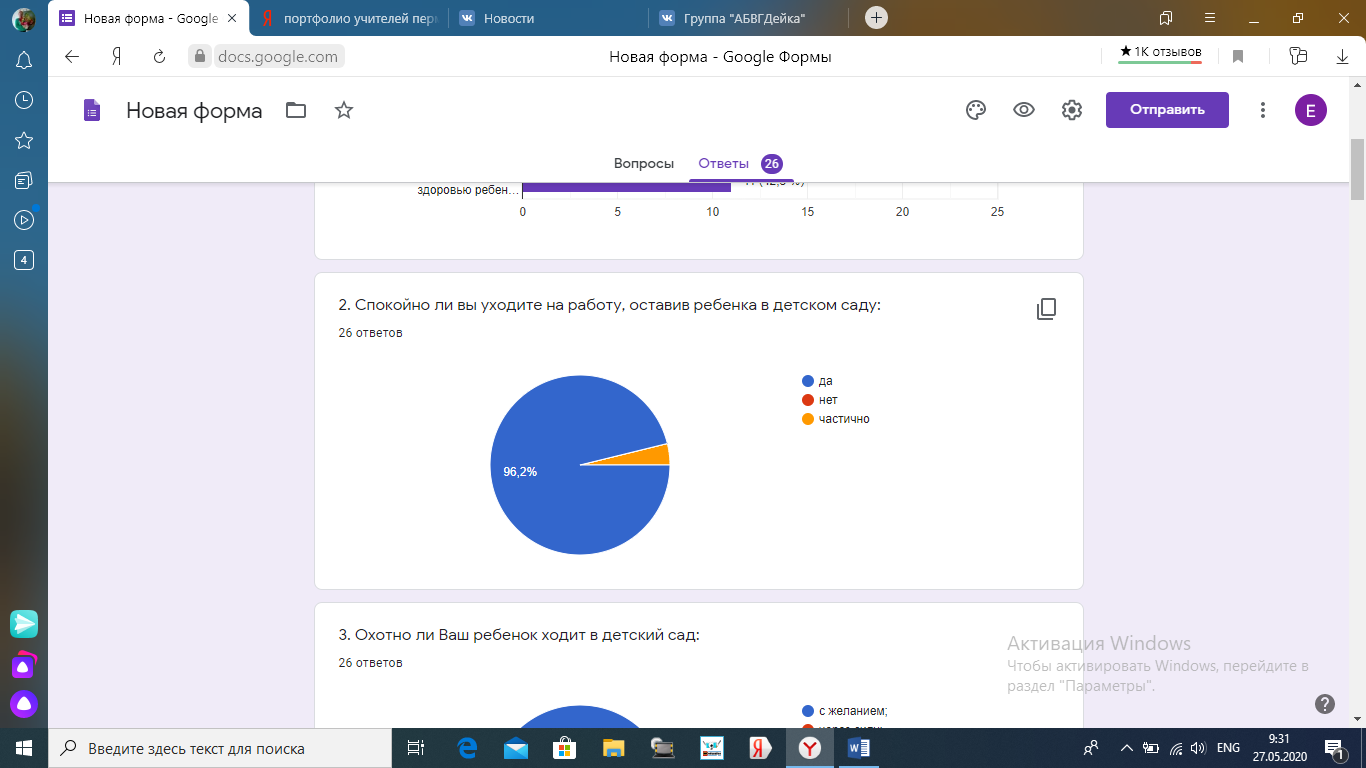 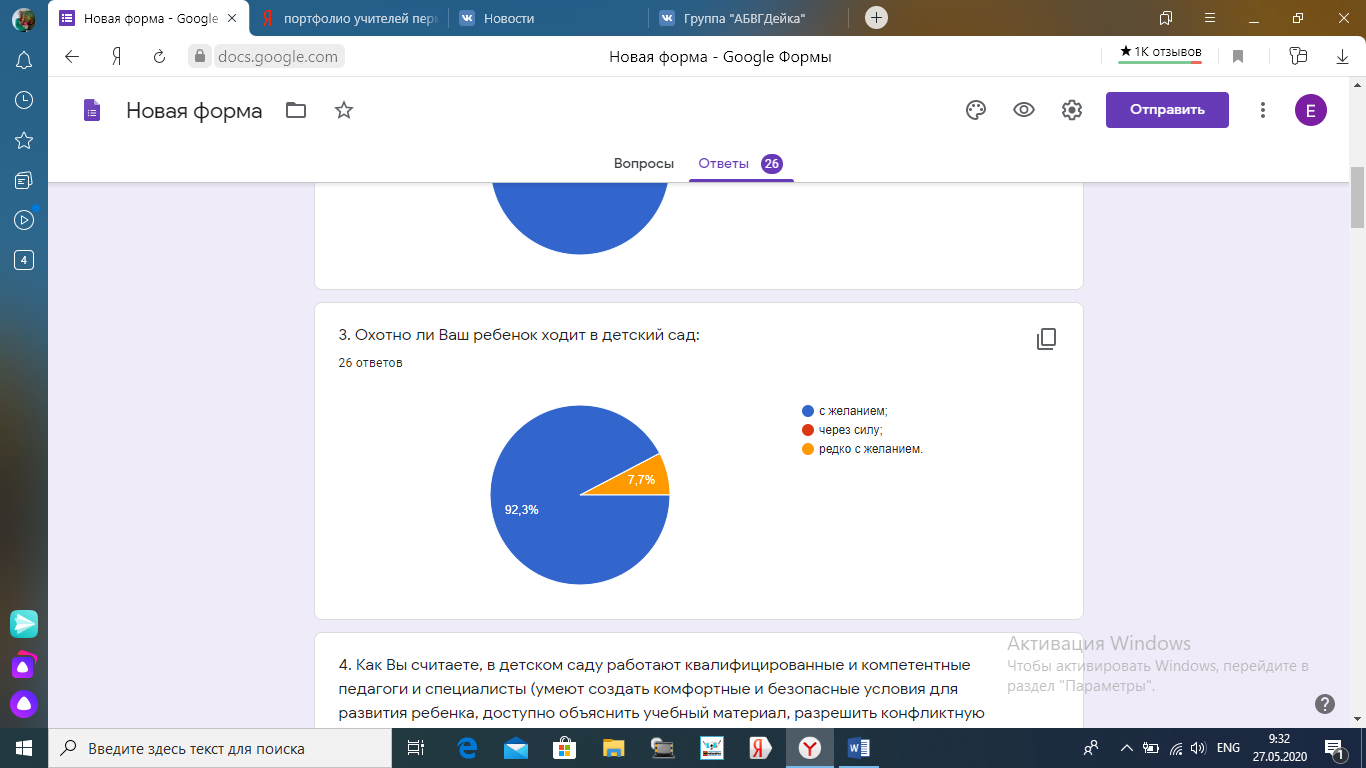 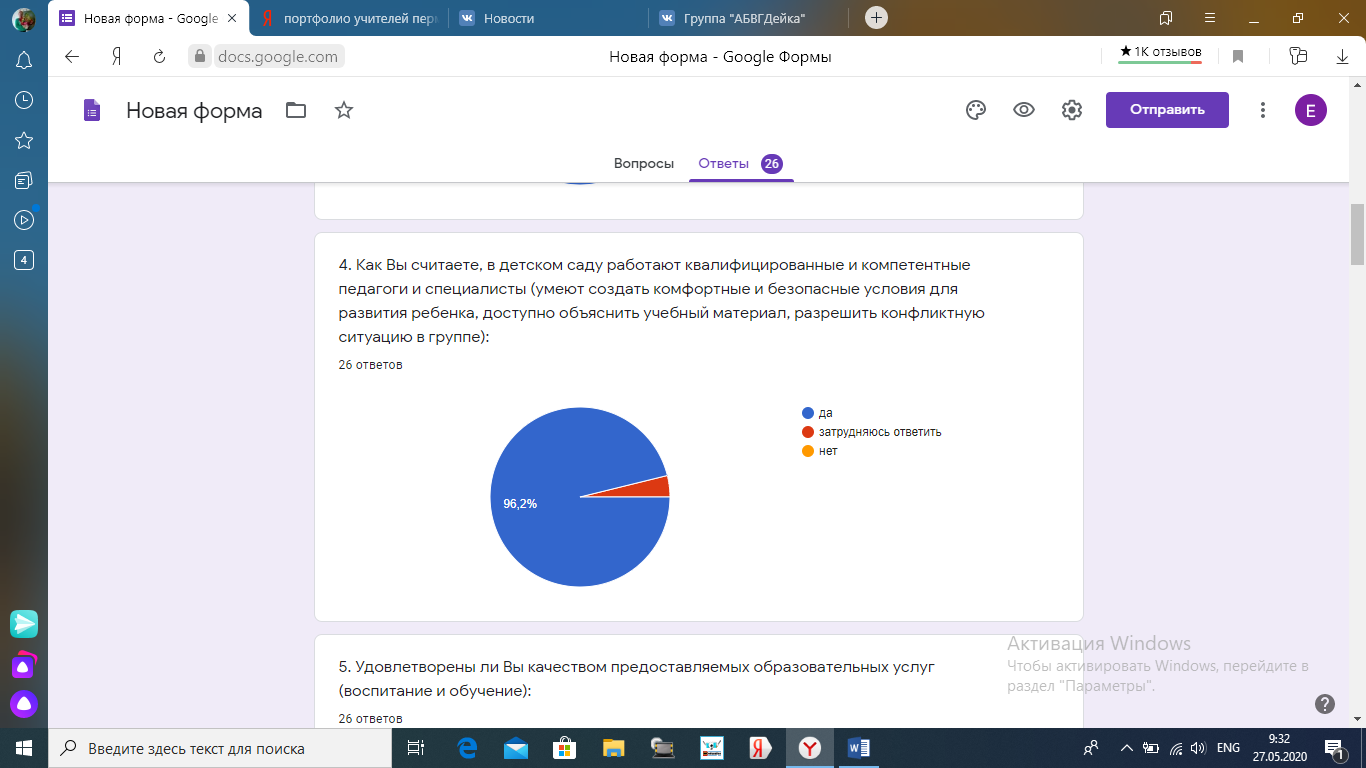 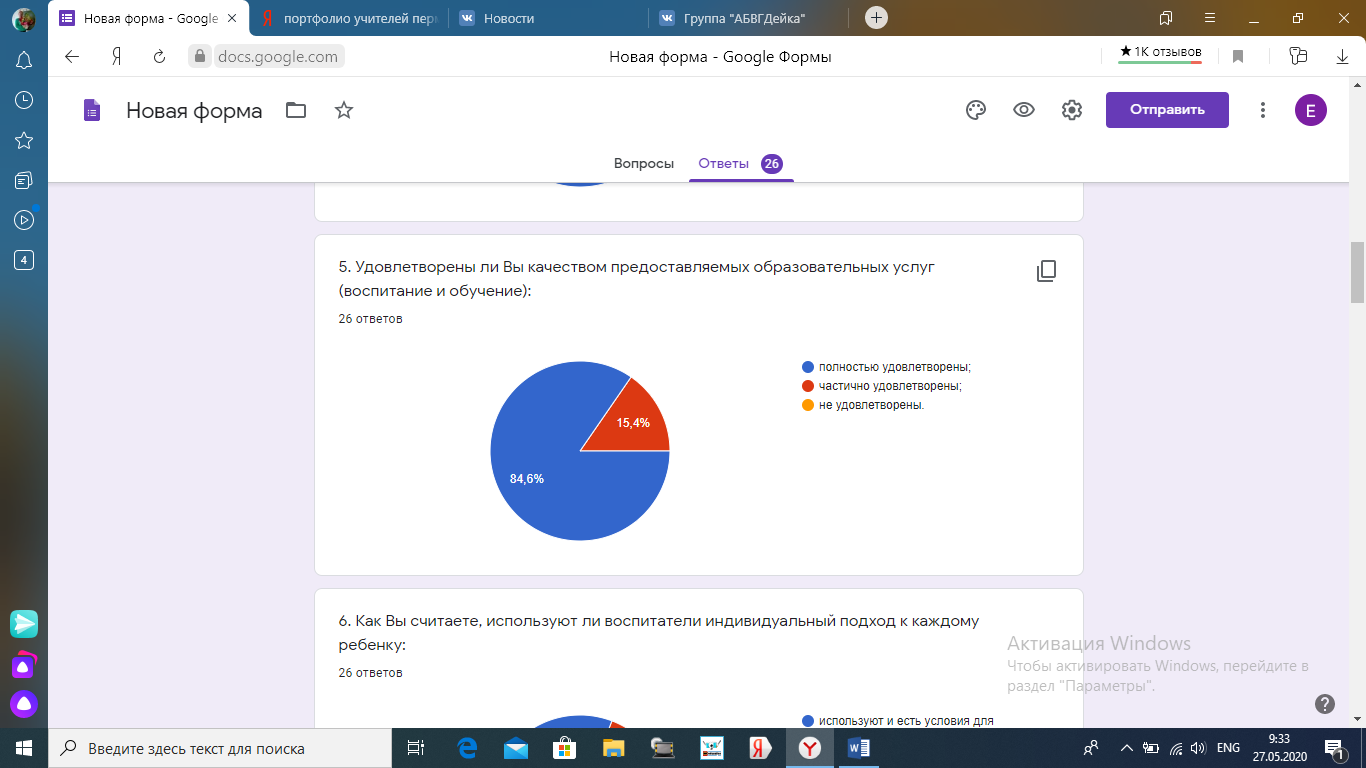 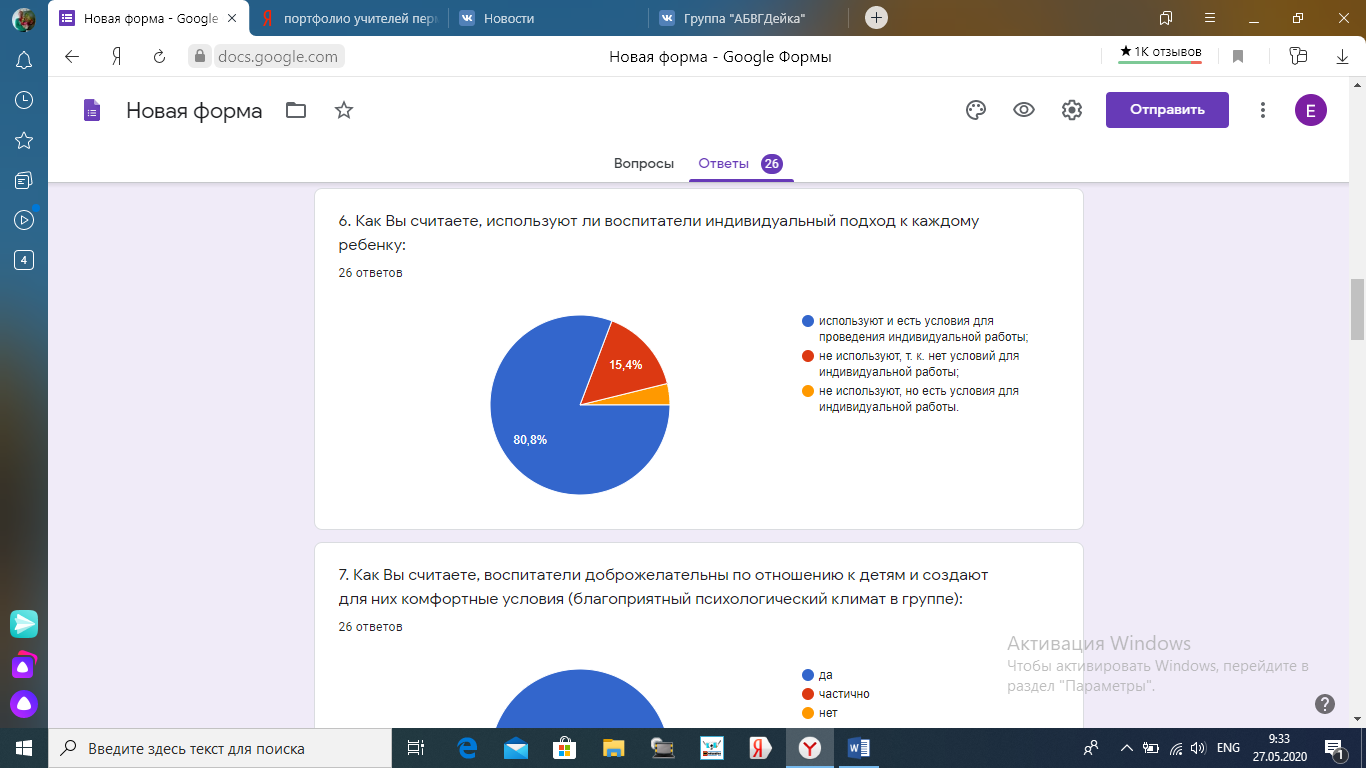 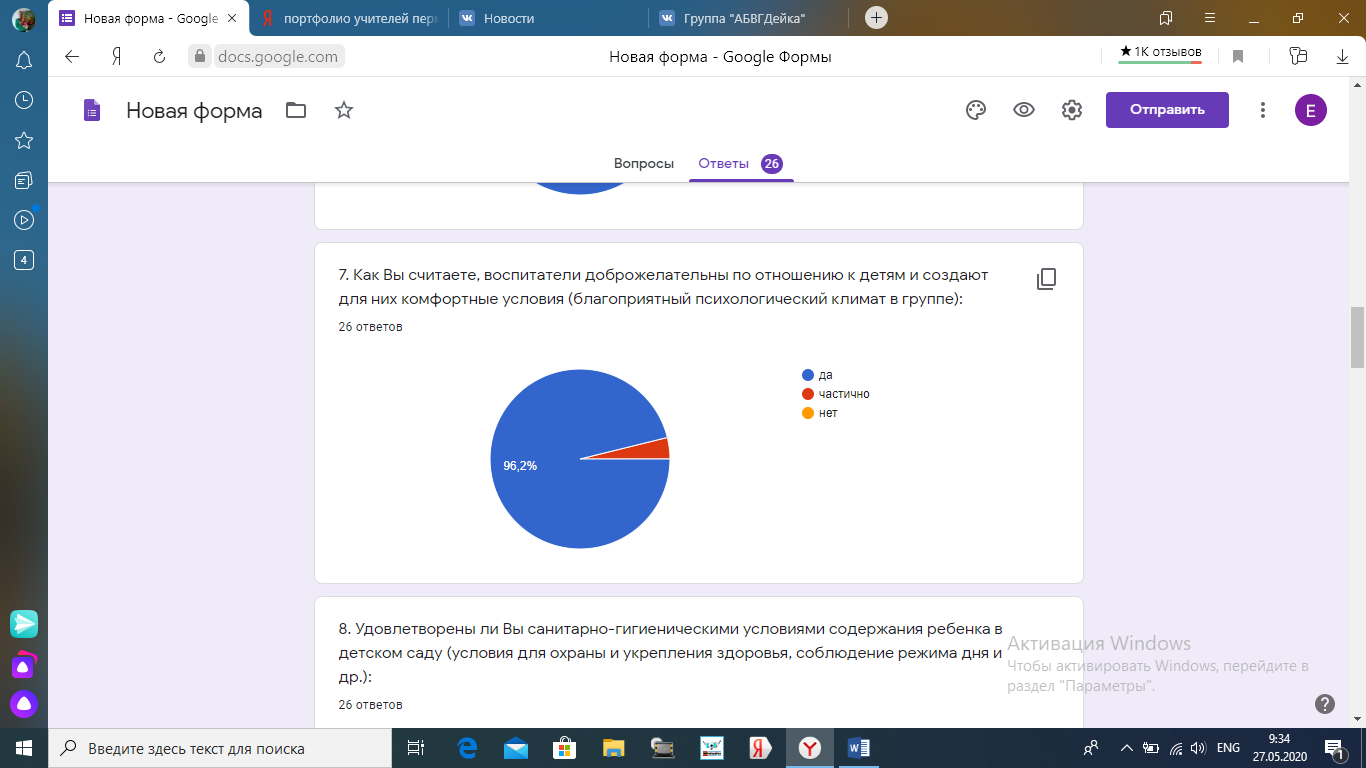 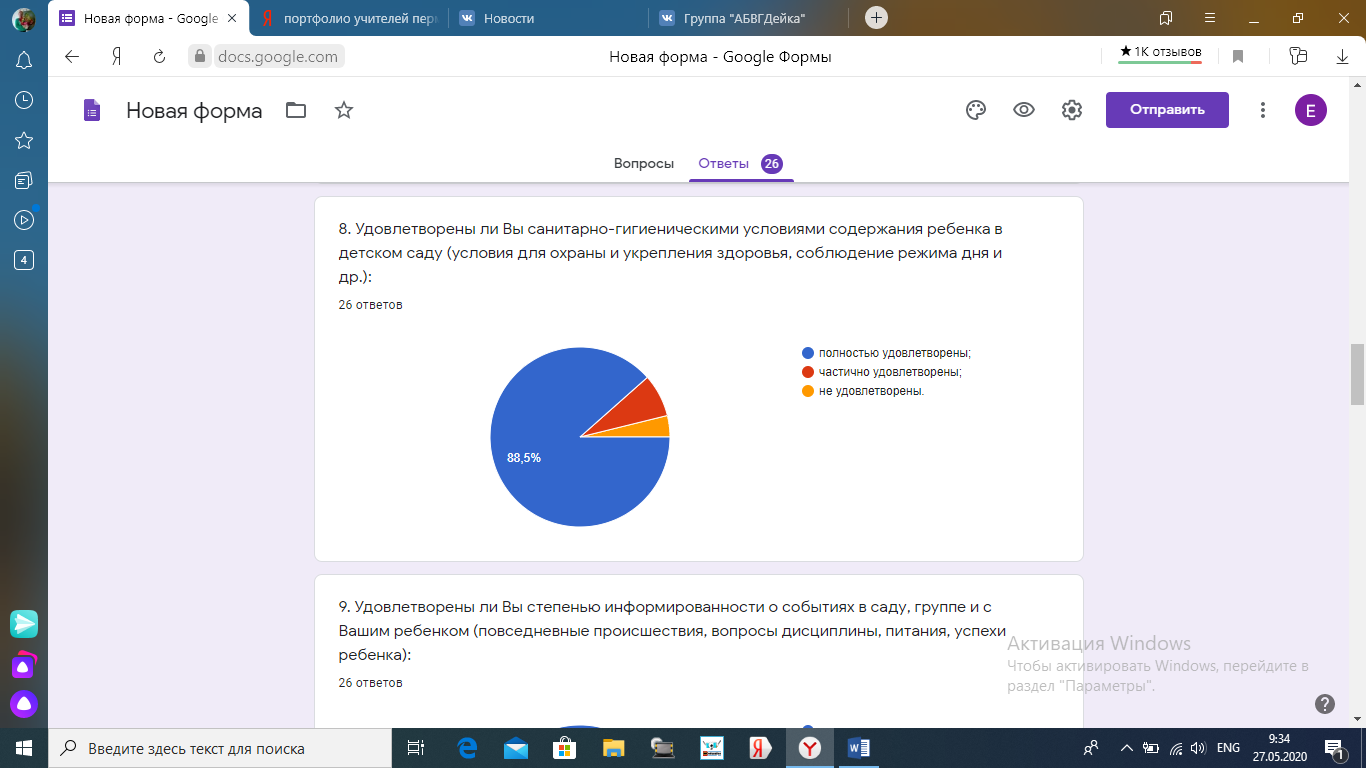 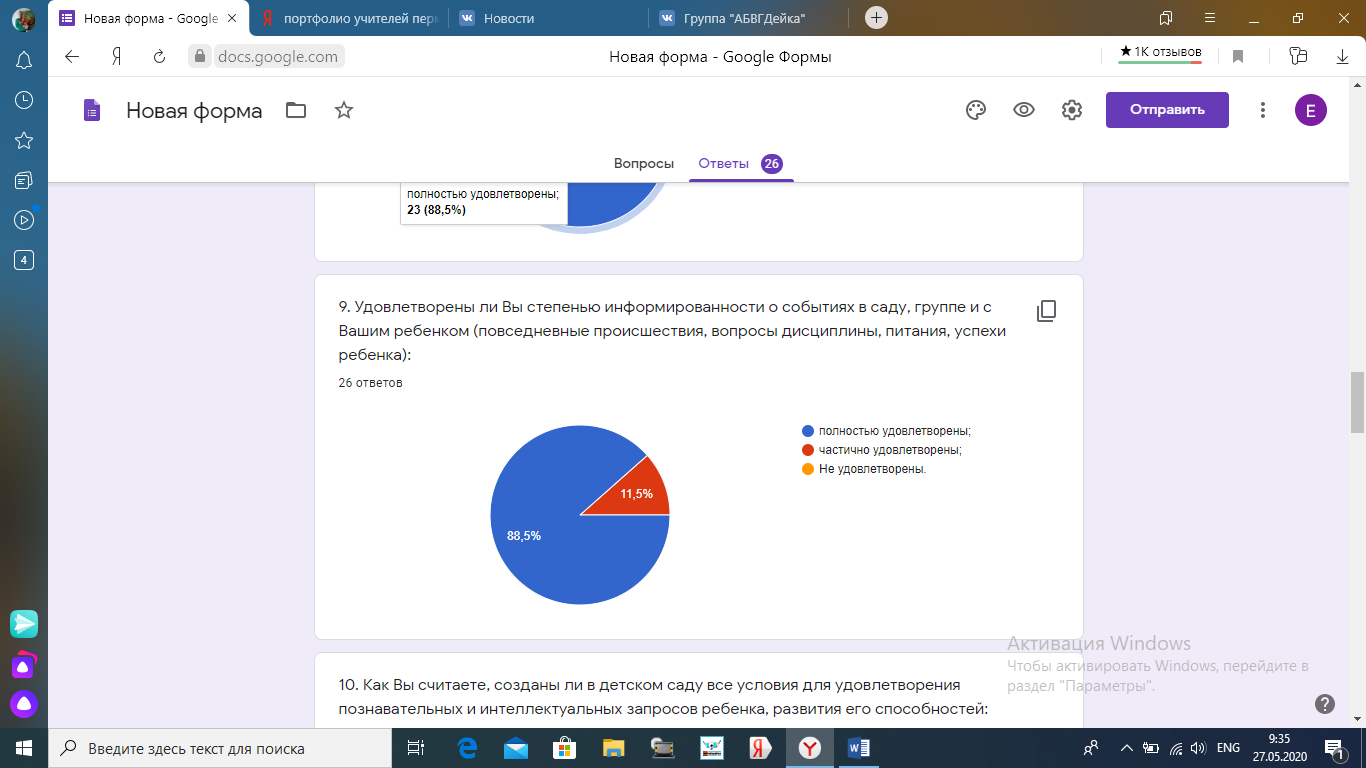 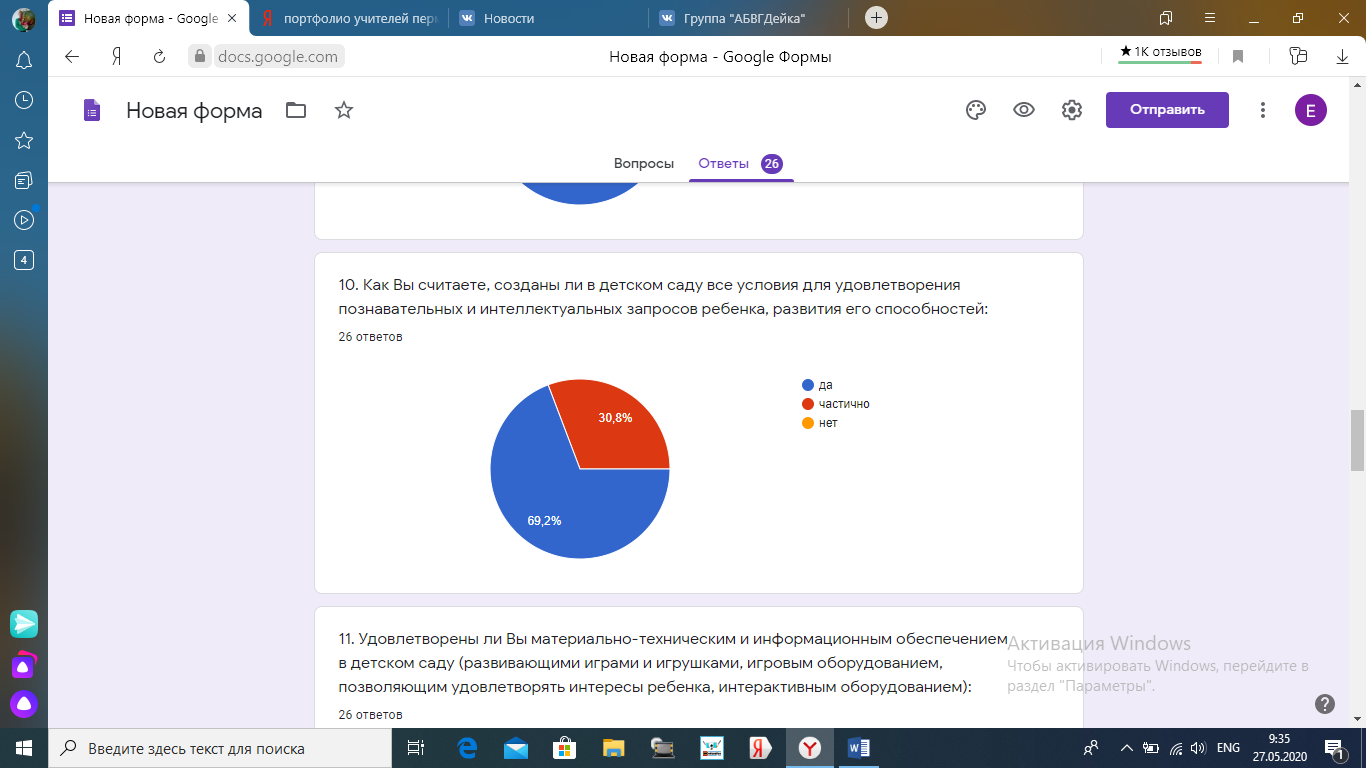 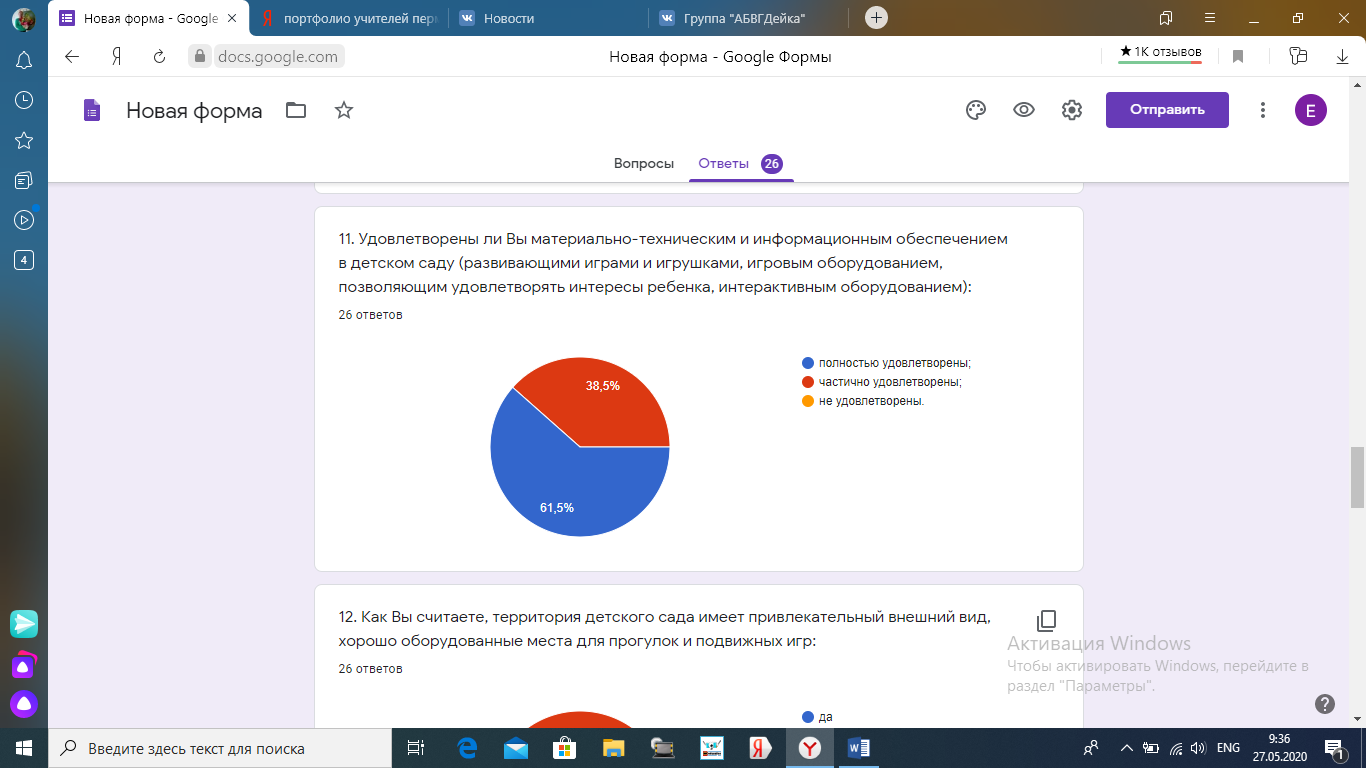 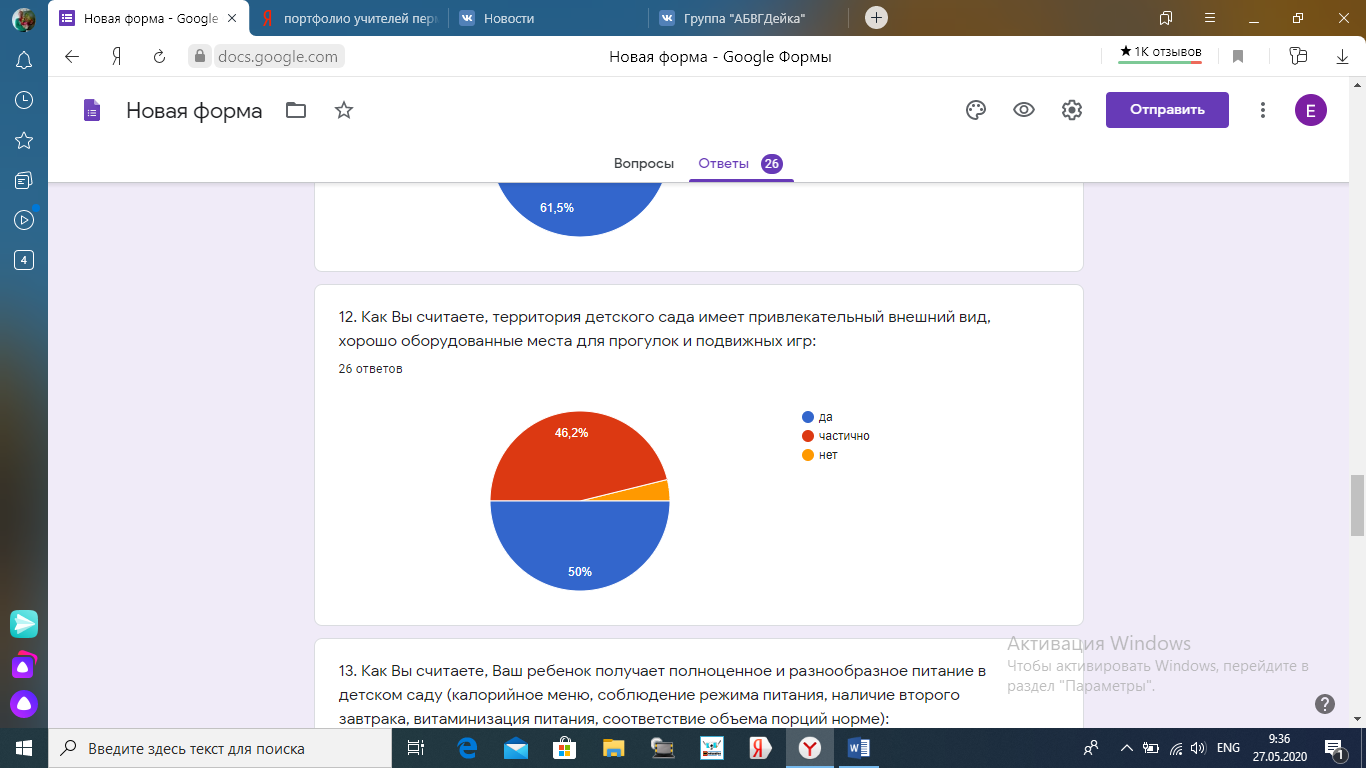 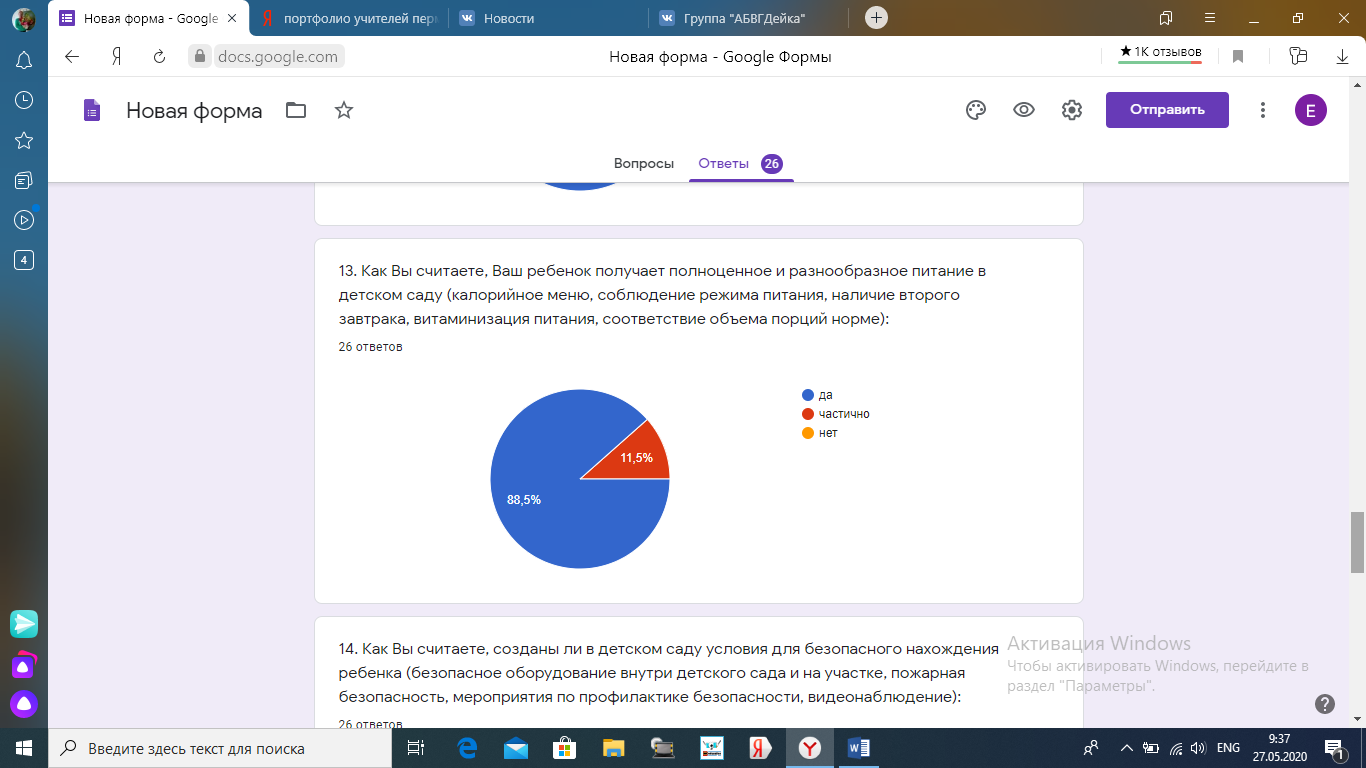 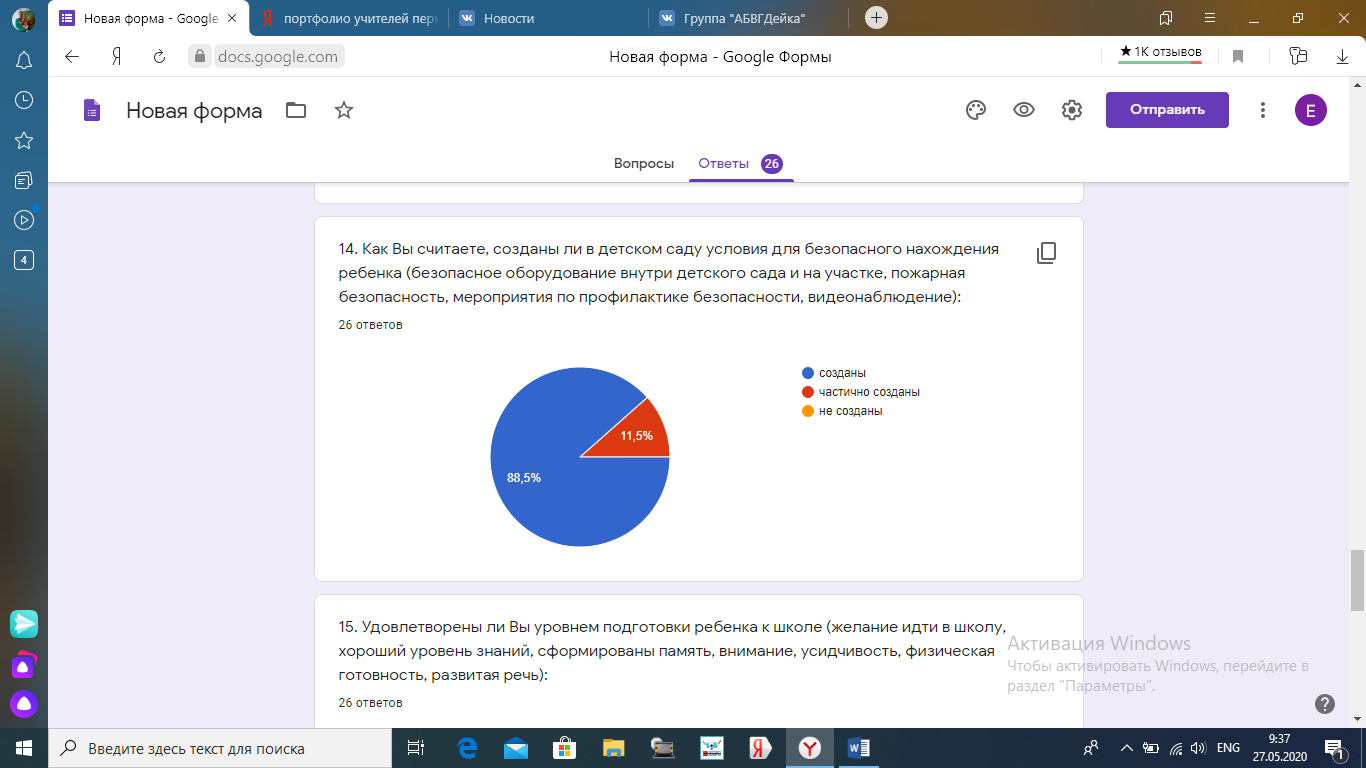 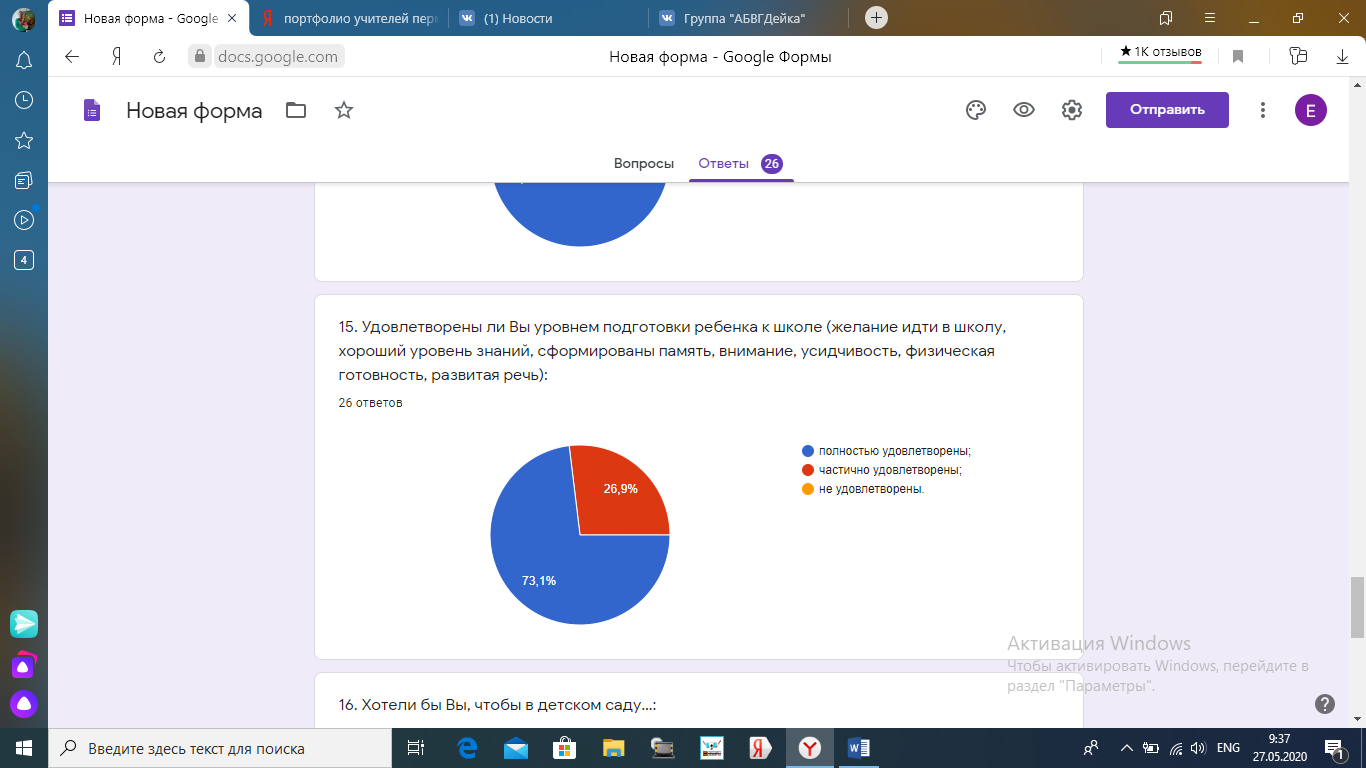 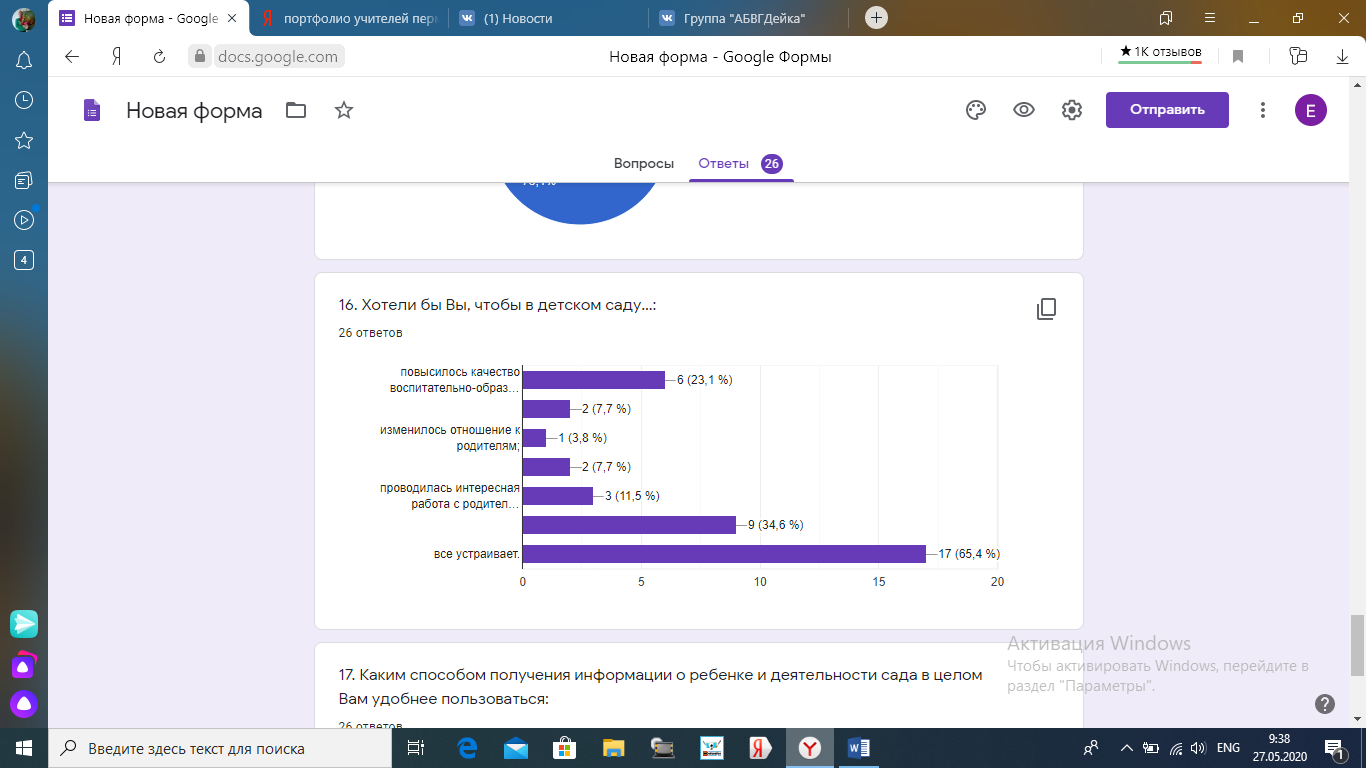 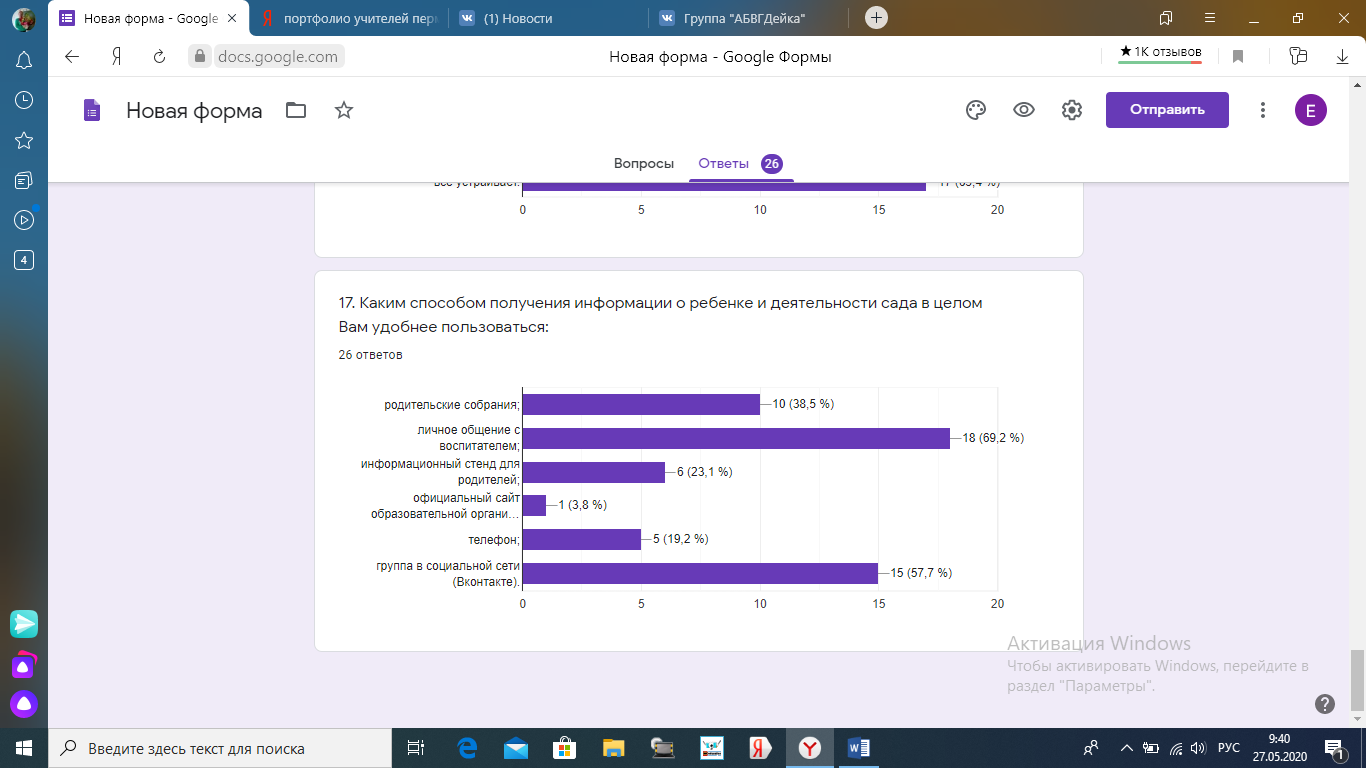 В традицию вошли ежегодное проведение родительских дней, месячников по безопасности, акций добра «Цветок на рабатку!» «Наши руки не для скуки!», конкурс чтецов, оформления группы «Новогодний наряд для группы», зимнего участка «Ледяная горка – на радость детям!» или «Строим снежный городок», выступления в концертах родного села Суда и села Уинска.В перспективе (в 2020-2021 у. г.):дополнить и закупить необходимую методическую литературу в срок до 30.08.2020 года для реализации ОП ОУ, в том числе для работы психолога с детьми ОВЗ. Поддержка родителей в воспитании детей, вовлечение семей непосредственно в образовательную деятельность, а именно, участие в конкурсах всех уровней, обучающих семинарах, нетрадиционных родительских собраниях, родительских днях, праздниках и развлечениях, др. мероприятиях, направленных на образование, воспитание и развитие детей.     Вывод. Психолого-педагогические условия, в том числе условия для организации коррекционной работы с детьми ОВЗ, базирующиеся на уважении  взрослых к человеческому достоинству и поддержке положительной самооценке, уверенности собственных возможностях, условия реализации данной ОП ОУ обеспечивают развитие личности детей во всех  основных образовательных областях: социально-коммуникативного, познавательного, речевого, художественно-эстетического и физического развития на фоне их эмоционального благополучия и положительного отношения к миру и другим людям, что соответствует Стандарту дошкольного образования.-о развитии развивающей предметно-пространственной среды ОУ	В 2019 году было выделено по субвенции 51272,00 руб. Реализовано 51272,00 руб., то есть - 100% на образовательную деятельность. Пополнена РППС в 2019/2020 учебном году:методическая литература и пособия по программе «От рождения до школы»/ под редакцией Н.Е. Вераксы, Т.С. Комаровой, М.А. Васильевной;детская художественная литература;дорогостоящие конструкторы;канцтовары для образовательного процесса;игрушки.Финансово-экономическое обеспечение реализации Стандарта дошкольного образования за 2019 год.Информационно-телекоммуникационное оборудование – пополнилось 4-мя ноутбуками для воспитателей (100 000,00 руб.), которыми она пользуются с 10 января 2019 года. Проведен аудит РППС, в том числе по ОО «Физическое развитие» с целью выявления потребностей в спортивном оборудовании игрушках, пособиях.Для пополнения и насыщения РППС с целью привлечения дополнительных средств, педагоги ОУ принимают активное участие в конкурсах и проектах различного уровня (см. ниже).Финансово-экономическое обеспечение реализации Стандарта дошкольного образования за период с января по май 2020 год пока не использовано, формируются заявки.В перспективе (в 2020-2021 у. г.)Летом планируется:приобретение интерактивного оборудования и игр по проекту «Доступная среда», формируется заявка;пополнения игрушками и спортивным оборудованием по методике Токаевой Т. Э., всего на сумму 72 420,00 руб.Вывод. Приоритеты расставляются  в соответствии с потребностями ОУ, тратятся по назначению.- о кадровых условиях         ОУ укомплектован педагогами на 100 процентов согласно штатному расписанию. Всего в 2019 году работали: (старший воспитатель 1 на 1,0 ставки; воспитатели 4 человека на 4,0 ставки; музыкальный руководитель 1 человек на 0,5 ставки работал до 31 мая 2019 года, затем уволилась «по собственному желанию»), один воспитатель, ушел на пенсию, дата увольнения- 14.07.2019. 1 (один)  педагог вышла из отпуска по уходу за ребенком. Итого педагогов 5 человек на конец 2019 года. В конце декабря 2019 года произошло сокращение одной группы ОУ и, соответственно, количества педагогов: 2019 году было 7 человек, 2020 году стало - 4. Свободных вакансий в ОУ - нет. По итогам 2019 года Детский сад готов перейти на применение профессиональных стандартов. Все педагогические работники ОУ соответствуют квалификационным требованиям профстандарта «Педагог». Все должностные инструкции соответствуют трудовым функциям, установленным профстандарта «Педагог».         Повышение квалификации педагогических работников ОУ осуществляется по графику, составленному старшим воспитателем, где планируется и отслеживается не реже одного раза в три года обучение на КПК, а также по желанию педагогов и, благодаря которому, организуется  непрерывное повышение квалификации педагогов по проблемам реализации Стандарта дошкольного образования. Итак, в 2019 году обучилось 2 педагога, в 2020 году по состоянию на 31.05.2020 – 1 педагог, что является необходимым условием выполнения Стандарта дошкольного образования, по следующим темам:1.КПК по теме «Робототехника в образовательно-воспитательном процессе ДОО», 72 часа февраль 2019; КПК по теме «Методика и практика образовательной деятельности с детьми с ОВЗ в ДОО» / АНО ДПО «ОЦ Каменный город», 16 часов, 15.07.2019 г. – 1 человек;2. КПК по теме «Сопровождение ребенка с ОВЗ, ребенка-инвалида в современном пространстве», 24 часа, 2019 г. – 1 человек.            3. Профессиональная переподготовка по специальности «Воспитатель дошкольной образовательной организации» с 25.02.2019 по 07.06. 2019 - 1 человек.            4. КПК по теме «Психолого – педагогическое сопровождение ребенка с ограниченными возможностями здоровья и его семьи в условиях Центра игровой поддержки ребёнка», реализованной в рамках деятельности Университетского округа Пермского государственного гуманитарно-педагогического университета на базе Центра инновационного опыта МАДОУ Кондратовский детский сад "Ладошки" в объёме 16 часов, май 2020 – 1 человек.В 2019/20 г.г. педагоги Детского сада приняли участие в конкурсах:Распространение опыта работы педагогов посредством публикаций в СМИ в 2019/2020 г.гУчастие в деятельности методических объединений, семинаров, выездных совещанийУчастие воспитанников в мероприятиях различного уровня: конкурсы, фестивали, олимпиадыВ связи с вышеизложенным, можно судить о степени высокой активности педагогического состава, детей и их родителей по использованию современных педагогических технологий в реализации ОП ОУ, таких как: личностно-ориентированная, игровые, ИК-технологии, здоровьесберегающие технологии, технология проектной деятельности, технология «Портфолио педагогов», технология «Портфолио дошкольника» и вот наглядные результаты тому подтверждение. Педагоги участвуют в конкурсах различного уровня.	В декабре 2019 года аттестована по должности «воспитатель» на соответствие занимаемой должности - 1 человек (план аттестации – осень, факт – декабрь. Причина задержки – болезнь работника ОУ).	В апреле 2020 года аттестована по должности «воспитатель» подтвердила 1 квалификационную категорию – 1 человек с результатом 93 %, приказ от 22.05.2020 СЭД-26-01-06-435 «Об аттестации педагогических работников Пермского края на первую квалификационную категорию в апреле 2020 года», п.1.35.2. 	  В перспективе (в 2020-2021 у. г.) администрацией планируется применение дополнительных вакансий узких специалистов педагога-психолога и логопеда для работы  детьми ОВЗ через обучение и переподготовку своих кадров и с целью организации инклюзивного образования в ОУ.	1. Профессиональная переподготовка по дополнительной профессиональной программе «Педагог-психолог» с 16.03.2020 по 17.10. 2020 в объёме 260 часов - 1 человек.	2. Профессиональная переподготовка по дополнительной профессиональной программе «логопед» - 1 человек (рассматривается кандидатура).   3.«Психолого–педагогическое сопровождение ребенка с ограниченными возможностями здоровья и его семьи в условиях Центра игровой поддержки ребёнка», 16 часов, 25-31 мая 2020 г. – 1 человек.   4.Аттестация на первую категорию 1 педагог и высшую категорию - 1 педагог.Таким образом, администрация и педагогический коллектив ОУ с пониманием осуществляют подходы в направлении своевременного обучения, повышения квалификации и переподготовки педагогических кадров, не ограничиваясь минимальным объёмом часов и, значит, соблюдают действующий Закон «Об образовании в Российской Федерации», выполняют требования Стандарта дошкольного образования, предъявляемые к кадровым условиям. Вывод. Процент исполнения своевременного прохождения курсов повышения квалификации педагогов составил 100 %, доля аттестованных работников составила 4 из 4-х - 100 %, по состоянию на 31.05.2020 года. Участвуют в проектах и конкурсах на всех уровнях. Кадровое обеспечение соответствует Стандарту дошкольного образования.-о материально-технических условиях ОУВ детском саду сформирована материально-техническая база для реализации образовательных программ, жизнеобеспечения и развития детей и оборудованы следующие помещения:групповые помещения – 3;кабинет старшего воспитателя – 1;методический кабинет – 1;музыкально-физкультурный зал – 1;костюмерная;кладовая для спортивного инвентаря и оборудования;пищеблок – 1;прачечная – 1;медицинский кабинет – 1;кабинет  «Техномир» по дополнительному образованию «Робототехника» - 1;прогулочные участки - 3;спортивная площадка - 1;опытный огородик;участок «дикого леса»;цветники и луг.При создании предметно-развивающей среды воспитатели учитывают возрастные, индивидуальные особенности детей своей группы. Оборудованы групповые комнаты, включающие игровую, познавательную, обеденную зоны.В 2019 году Детский сад провел текущий ремонт 2 групповых ячеек, коридора 1 этажа. Покрасили малые архитектурные формы и игровое оборудование на участке. Провели переоформление кабинета по дополнительному образованию «Техномир», дооборудован пищеблок в соответствии с предписаниями Роспотребнадзора.Материально-техническое состояние Детского сада и территория соответствует действующим санитарно-эпидемиологическим требованиям к устройству, содержанию и организации режима работы в дошкольных организациях 2.4.1.3049-13. По итогам проверки Управления федеральной службы по надзору в сфере защиты прав потребителей и благополучия человека по Пермскому краю Южный территориальный отдел от 07.03.2019, предписания № 268, № 269, устранены все недостатки, так же соответствует правилам пожарной безопасности (данные проверки от 13.09. 2017 года).	В перспективе (до начала 2020-2021 у. г.):1. Реорганизуется помещение первого этажа (сокращенной групповой ячейки) под инклюзивное образование, так как МБОУ «Судинская СОШ» вошла в проект «Доступная среда». Проведен конкурс на ремонт помещения (700000,00 руб.) 2.Формируется заявка на оборудование для работы с детьми ОВЗ на сумму 800 000,00 руб.Вывод. Администрация и коллектив проводит аудит РППС, анализирует МТБ, расставляет приоритеты и в первую очередь пополняет и приобретает РППС, совершенствует МТБ, в соответствии с действующим законодательством.- наличие информации на сайте ОУ или другом электронном ресурсе для детей, родителей (законных представителей), педагогов 	Информационная открытость обеспечивается через размещение информации на:официальном сайте учреждения МБОУ «Судинская СОШ» - sudashkola.ru;в сети интернет на специально созданной страничке ВК воспитателей https://vk.com/club186876165 - группа «АБВГДейка»; https://vk.com/club177085222 - группа «Теремок».Для реализации информационного обеспечения ОУ в 2019 году пополнилось информационно-телекоммуникационным оборудованием, а именно 4 ноутбуками для воспитателей (100 000,00 руб.) и которое позволяет работать с текстовыми редакторами, интернет-ресурсами, фото-, видеоматериалами, графическими редакторами.В перспективе (до начала 2020-2021 у. г.):Продолжать улучшать информационное обеспечение, провести скоростной интернет.Вывод. ОУ ведет правильную политику в отношении открытости и доступности информации о своей деятельности.- о методической и информационной поддержке, проводимой 
в ОУ по реализации Стандарта дошкольного образованияВ Детском саду библиотека является составной частью методической службы.Библиотечный фонд располагается в методическом кабинете, кабинетах старшего воспитателя и группах детского сада. Библиотечный фонд представлен методической литературой по всем образовательным областям основной общеобразовательной программы, детской художественной литературой, периодическими изданиями, а также другими информационными ресурсами на различных электронных носителях. В каждой возрастной группе имеется банк необходимых учебно-методических пособий, рекомендованных для планирования образовательной работы в соответствии с обязательной частью ООП.Поскольку Детский сад осуществляет переход на образовательную программу, основанной на положениях комплексной программы «От рождения до школы» под редакцией Н. Е. Вераксы, Т. С. Комаровой, М. А. Васильевой, поэтому Детский сад в 2019 году реализовывал две программы дошкольного образования. В 2019 году Детский сад пополнил учебно-методический комплект к примерной общеобразовательной программе дошкольного образования «От рождения до школы» в соответствии с Стандартом дошкольного образования. Приобрели методическую литературу и наглядно-дидактические пособия:•	В. В. Гербовой «Развитие речи в детском саду» для младших и средней групп;•	серии «Питание», «Рассказы по картинкам», «Расскажите детям о…», «Играем в сказку», «Грамматика в картинках», «Искусство детям» и др.;•	плакаты по безопасности;•	рабочие тетради для обучающихся и др.Оборудование и оснащение методического кабинета достаточно для реализации образовательных программ. В методическом кабинете созданы условия для возможности организации совместной деятельности педагогов. Каждый воспитатель Детского сада имеет свой ноутбук, планшет для образовательного процесса. В кабинете старшего воспитателя в свободном пользовании имеется телевизор и мультимедийная установка, музыкальный центр, на группах магнитола и телевизор и DVD-плеер, музыкальный центр № 2 в музыкальном зале.Информационное обеспечение Детского сада включает:•	информационно-телекоммуникационное оборудование (в 2019 году пополнилось 4 ноутбуками для воспитателей, мобильный интернет Мегафон);•	программное обеспечение – позволяет работать с текстовыми редакторами, интернет-ресурсами, фото-, видеоматериалами, графическими редакторами.В перспективе (до начала 2020-2021 у. г.):Планируется:-закуп обучающих игр по ОО «Развитие речи», ОО «Познавательное развитие», ОО «Художественно-эстетическое развитие»;-обучение педагогов на дистанционных вебинарах по применению в образовательном процессе инновационных технологий в обучении детей д/в, в том числе детей ОВЗ в условиях ОУ.Вывод. В Детском саду учебно-методическое и информационное обеспечение достаточное для организации образовательного процесса, эффективной реализации образовательных программ, современных педагогических образовательных технологий.- о иных мероприятиях, направленных на обеспечение приведения условий реализации программ дошкольного образования в соответствие с требованиями Стандарта дошкольного образованияПедагоги ОУ понимают всю ответственность, которую несут за реализацию Стандарта дошкольного образования. Они прилагают все усилия для создания условий, а именно - совершенствования РППС И МТБ УО в 2020 году педагоги участвовали в следующих мероприятиях по привлечению дополнительных средств: -в XIX конкурсе социальных и культурных проектов ПАО «ЛУКОЙЛ» В ПЕРМСКОМ КРАЕ, УДМУРТСКОЙ РЕСПУБЛИКЕИ РЕСПУБЛИКЕ БАШКОРТОСТАН. Были представлены 3 проекта: Номинация «Спорт». «Спортивный калейдоскоп», старший воспитатель  МБОУ «Судинская СОШ» структурное подразделение Детский сад «Семицветик» Свечникова Л. А., общий бюджет проекта 210 000,00 руб.;Номинация «Духовность и культура».  «Школа Светофорика», старший воспитатель  МБОУ «Судинская СОШ» структурное подразделение Детский сад «Семицветик» Свечникова Л. А., общий бюджет проекта 125 000,00 руб.;Номинация «Экология». «Наши руки не для скуки», воспитатель  МБОУ «Судинская СОШ» структурное подразделение Детский сад «Семицветик» Чудинова Е. В., общий бюджет 97 000,00 руб. -в Проекте инициативного бюджетирования, для участия в конкурсном отборе проектов инициативного бюджетирования комиссией Уинского муниципального округа от Уинского муниципального округа Пермского края. Наименование проекта инициативного бюджетирования «Территория детства» с. Суда. (на строительство нового ограждения), сентябрь 2019, на сумму 593 897,12/100,00 руб.Вывод. Администрация и педагоги занимают активную позицию по использованию всевозможных ресурсов по привлечению дополнительных средств для выполнения требований к условиям реализации ООП ДО и ФГОС ДО.- методические материалы, с которыми готово поделиться ОУ по реализации Стандарта дошкольного образования с указанием категории получателей (дети, родители (законные представители), педагоги) и формата (рекомендации, пособия и др.); Методические материалы, которыми можем поделиться с педагогами, родителями, детьми. Распространение опыта работы педагогов посредством публикаций в СМИ в 2019/2020 г. г.- о наличии в ОУ инновационных содержательных линий по реализации Стандарта дошкольного образованияУчастие в краевом проекте «Детский Техномир»  - 2019, «Доступная среда» - 2020.- организация дополнительного образования в ОУ в рамках реализации Стандарта дошкольного образования В 2019 -2020 учебном году в ОУ работал инновационный кружок по программе дополнительного образования «Робототехника» для детей 5-7 лет в рамках реализации Стандарта дошкольного образования, для введения которого, потребовалось провести ряд подготовительных мероприятий:приняли участие в краевом проекте «Детский Техномир» по робототехнике. Наше ОУ является подбазовым детским садом МКДОУ Уинский детский сад «Улыбка» по данному проекту. обучили на КПК 1 (один) воспитатель по теме «Робототехника в образовательно-воспитательном процессе ДОО», 72 часа, в феврале 2019 года;закупили, на условиях со финансирования, в 2019 году на средства субвенции, дорогостоящее оборудование – различные LEGO-конструкторы и робототехника, планшет (смотри раздел РППС, выше);выделили помещение в здании ОУ и оборудован кабинет «Техномир» на 2 этаже ОУ- 10 м2, а также детская мебель, вспомогательная мебель, ноутбук;предоставляли своевременно отчетность и документацию по доставке, передаче и получении новых конструкторов по проекту. Программа по дополнительному образованию «Робототехника» для детей 5-7 лет сроком обучения – 1 год (с помощью LEGO-конструкторов и робототехники), которая применяется в ОУ обеспечивает интеграцию  образовательных областей: «Художественно-эстетическое развитие», «Познавательное развитие», «Социально-коммуникативное развитие», «Развитие речи», что очень значимо при реализации Стандарта дошкольного образования (используется)Кружок по дополнительному образованию «Робототехника»  для детей 5-7 лет - молодой, функционирует первый год, охват детей составляет 10 % воспитанников ОУ от общего состава детей, ровно столько, сколько позволяет материальная база Детского сада, услуга бесплатная, информация по дополнительному образованию доведена до родителей и размещена, в том числе, на официальном сайте учреждения, а так же на информационных стендах ОУ.  Руководитель дополнительного образования - воспитатель первой категории – Чудинова Е. В., образование высшее педагогическое, стаж педагогической работы - 9 лет.Для раннего выявления одаренных детей воспитатели проводят краткосрочные образовательные практики (КОП) по разным видам детской деятельности, педагогическую диагностику, повышают свою квалификацию, используют современные педагогические технологии в работе с детьми, в том числе с детьми ОВЗ. В приоритете - игровая, исследовательская, коммуникативная виды деятельности.Есть возможность применять новые конструкторы в коррекционной и индивидуальной работе с детьми по различным образовательным областям, что и делают с успехом воспитатели группы от 5 до 8 лет.В перспективе (в 2020-2021 у. г.) Продолжать использовать инновационную РППС и опыт педагогов по конструированию в образовательном процессе и дополнительном образовании детей д/в, увеличить количество LEGO-конструкторов и робототехники для повышения процента охвата детей. Распространение опыта работы педагогов по данному направлению.Вывод. Администрация и коллектив детского сада использует инновационные образовательные технологии и работают не только с детьми, которым требуется коррекция, но и создают условия для раннего выявления одарённых и талантливых детей и работы с ними.В результате реализации Стандарта дошкольного образования в ОУ:приведена, к единому знаменателю, нормативно-правовая база;закрепился характер деятельности обучающихся (добавились к ведущей игровой - исследовательская, коммуникативная);стабилизировалось стремление педагогов к повышению квалификации, своего профессионального уровня, освоению современных педагогических технологий, технических средств обучения, а также желание получить другое (среднее специальное, высшее) образование, связанное с педагогической деятельностью;реализована эффективная кадровая политика, позволяющая реализовывать Стандарт дошкольного образования - реализация штатного расписания по узким специалистам (педагог-психолог, логопед) к 2020/2021 учебному году.закреплена возможность профессионального общения педагогов по обмену опытом на всех уровнях.	 С явным прогрессом и положительными моментами есть проблемы:1. Повысились притязания родителей в части требований по обновлению МТБ, РППС и повышения качества дошкольного образования (в части оказания образовательных услуг узкими специалистами: педагог-психолог, учитель-логопед), что отрицательно сказывается на посещаемости детей ОУ и удовлетворенности;2. Достойно распорядится средствами (бюджетом) проекта «Доступная среда» для  организации комфортной РППС и МТБ для работы с детьми ОВЗ (приобретение дорогостоящего оборудования для реализации инновационных технологий обучения, воспитания и развития в УО (пескотерапия, акватерапия, интерактивного оборудования и др.).Для успешной реализации Стандарта дошкольного образования в образовательную деятельность в структурном подразделении Детский сад «Семицветик»  на 2020- 2021 учебный год поставлены следующие задачи. 1. Создать условия оптимизации профессионального и личностного роста педагогических работников как средство для обеспечения качества образовательных услуг (комплектования штата узких специалистов таких как: педагог-психолог, учитель-логопед).2.Продолжать принимать участие в социально-культурных, образовательных конкурсах и проектах  разного уровня для привлечения дополнительных средств  совершенствования РППС и материально-технической базы в ОУ.3.Создать условия для работы с детьми ОВЗ и его семьи в условиях структурного подразделения Детский сад «Семицветик» с применением инновационных технологий.Старший воспитатель структурного подразделения Детский сад «Семицветик» 			Л. А. СвечниковаМероприятия 2017, % исполнения2018,% исполнения2019,% исполненияРодительские собрания, в том числе нетрадиционной формы100100100Родительские дни100100100Участие в конкурсах с детьми разного уровня100100100Консультационный пункт100100100Консультации100100100Акции типа «Наши руки – не для скуки!», «Сам себе – кутюрье!» и др.100100100Общие праздники и Дни здоровья95100100Семинары-практикумы10010075№ п/пНормативное обеспечение, обеспечение в ходе реализации выигранных проектовОбъём финансирования(руб.)1Конструкторы: «Первые механизмы», артикул 9656-13 900,00 руб.;«Образовательное решение WeDo 2.0», артикул 45300 – 18 900,00 руб.;- STEM - Набор «Робомышь», артикул LER28-6 901,00 руб.Со финансирование позволило приобрести ещё один такой же набор + планшет за 11 000,00 руб.39701,002Канцтовары, игрушки, заработная плата педагогам11571,00Итого:272,00Название конкурсаУровень(ДОУ, город, край, страна)РезультативностьУчастие в конкурсе «Лучший конспект», 2019ВсероссийскийУчастник 1 чел.Всероссийской олимпиаде руководителей и педагогов дошкольных образовательных организаций «Профессиональная компетенция руководителей и педагогов дошкольного образования в сфере планирования и организации образовательного процесса» в рамках научно-практической конференции «Проектирование в деятельности педагога в условиях ФГОС дошкольного образования» по направлению «Дошкольное образование», 2019 г., дистанционная г. КировВсероссийскийДиплом победителя 2 чел.По разработке проектов на конкурс ПАО «ЛУКОЙЛ»:2019 - 4 проекта на улучшение условий РППС по ОО «Познавательное развитие», ОО «Физическое развитие», ОО «Художественно-эстетическое развитие», ОО «Социально-коммуникативное»Край, Творческая группа, 3 чел.Участие По разработке проектов на конкурс ПАО «ЛУКОЙЛ»:2019 - 3 проекта на улучшение условий РППС по ОО «Познавательное развитие», ОО «Физическое развитие», ОО «Художественно-эстетическое развитие», ОО «Социально-коммуникативное»Край, Творческая группа, 2 чел.Участие Название материала (публикации)Издание/интернет-сайтОтражение опыта работы по реализации ООП ДОГазета детского сада «Радужный дом»;Информационный стенд в администрации Судинского сельского поселения, 5 чел.Отражение опыта работы по реализации ООП ДОНа сайте ДОУ до 20.08.2019 года, после сайт закрыли в связи с реорганизацией, 5 чел.Конспект занятия в младшей группе «Вот какой у нас мостик», 2019маам.ру, 1 чел.Статья «Образовательный потенциал конструктивной деятельности детей дошкольного возраста», 2019маам.ру, 1 чел.Тема Степень участиПо внедрению ФГОС ДО Рабочая группа с 2014 года по сентябрь 2020, в течение данного периода -  3 чел.По разработке проектов на конкурс ПАО «ЛУКОЙЛ», 3 проекта на улучшение условий РППС по ОО «Познавательное развитие», ОО «Физическое развитие»Край, Творческая группа, 2019/20, 2 чел.Открытое НОД по конструированию в старшей группе «Богатырь на коне»РМО в ДОУ, 21. 02. 2020, 1 чел.Открытое НОД по дополнительному образованию «Робототехника» по теме «Помощь планете Робокар» в старшей группе на районном совещании директоров школРайон, Октябрь 2019, 1 чел.ПРОЕКТ инициативного бюджетирования для участия в конкурсном отборе проектов инициативного бюджетирования комиссией Уинского муниципального округа от Уинского муниципального округа Пермского края. Наименование проекта инициативного бюджетирования «Территория детства» с. Суда. (на строительство нового ограждения), сентябрь 2019, на сумму 593 897,12/100,00 руб.Край, Рабочая группа, 09. 2019, 3 чел.№ п/пКол-во детей/педагогов Название конкурсаГод участияУровеньРезультат11/1Конкурс поделок «Космические фантазии»2019ДОУ1 место21/1Творческий конкурс «Подарок на 8 марта»2019РФЛауреат31/1Творческий конкурс «Подарок на 8 марта»2019РФЛауреат41/1Творческий конкурс «Подарок на 8 марта»2019РФЛауреат51/1Межрегиональном дистанционном конкурсе «По следам В. Бианки»2019КрайЛауреат61/1Межрегиональном дистанционном конкурсе «По следам В. Бианки»2019Край Лауреат72/1Робототехнический форум «ИКаРенок»2019Район Участие81/1Творческий конкурс «Осенние фантазии»2019РФ2 место91/1Творческий конкурс «Осенние фантазии»2019РФ2 место101/1Творческий конкурс «Осенние фантазии»2019РФ2 место111/1Творческий конкурс «Осенние фантазии»2019РФ1 место121/1Творческий конкурс «Осенние фантазии»2019РФ2 место131/1Викторина «Фруктовый сад»2019РФ3 место141/1Конкурс чтецов «Маму милую мою-очень сильно я люблю!»2019ДОУ1 место151/1Конкурс чтецов «Маму милую мою-очень сильно я люблю!»	2019ДОУУчастие 161/1Конкурс чтецов «Маму милую мою-очень сильно я люблю!»	2019ДОУУчастие171/1Конкурс чтецов «Маму милую мою-очень сильно я люблю!»	2019ДОУУчастие 181/1Конкурс чтецов «Маму милую мою-очень сильно я люблю!»	2019ДОУУчастие 191/1Конкурс чтецов «Маму милую мою-очень сильно я люблю!»	2019ДОУУчастие201/1Конкурс чтецов «Маму милую мою-очень сильно я люблю!»	2019ДОУУчастие 211/1Конкурс чтецов «Маму милую мою-очень сильно я люблю!»	2019ДОУУчастие221/1Конкурс чтецов «Маму милую мою-очень сильно я люблю!»	2019ДОУУчастие23
1/1Конкурс чтецов «Маму милую мою-очень сильно я люблю!»	2019ДОУУчастие241/1Конкурс чтецов «Маму милую мою-очень сильно я люблю!»	2019ДОУ2 место251/1Конкурс чтецов «Маму милую мою-очень сильно я люблю!»	2019ДОУ3 место261/2Новогодняя игрушка на елку2019ДОУ3 место271/2Новогодняя игрушка на елку2019ДОУ1 место281/2Новогодняя игрушка на елку2019ДОУУчастие 291/2Новогодняя игрушка на елку2019ДОУ2 место301/2Новогодняя игрушка на елку2019ДОУУчастие 311/2Новогодняя игрушка на елку2019ДОУУчастие 321/2Новогодняя игрушка на елку2019ДОУ3 место331/2Новогодняя игрушка на елку2019ДОУ3 место341/2Новогодняя игрушка на елку2019ДОУ2 место353 педагогаИнституциональный конкурс "Новогодняя игрушка на елку" Институциональный конкурс "Новогодняя игрушка на елку"Декабрь 2019ДОУ1,2 места35Муниципальный этап робототехнического форума «ИкаРёнок»Осень 2019Муниципальный этапУчастие 362/7Конкурс костюмов из бросового материала "ЭКОмода", 2020 Март 2020ДОУ1,2,3 места352/2Всероссийский конкурс детского творчества «Полицейский Дядя Стёпа»Май 2020Район Региональный 1 и 2 местаУчастие 363/2Всероссийский патриотический конкурс для детей и взрослых «В день Победы скажем мы «Ура!»Май 2020Всероссийский1 – первое2 - третьих 373/2Районный заочный конкурс чтения стихов о войне «На подвиг Отчизна зовёт!»Май 2020Район 1 – третье место2 - участие383/2Международный конкурс детских поделок «Книга сказок»Март-июнь 2020МеждународныйРезультаты в июне 2020 гНазвание материала (публикации)Пути передачиКатегории получателей Отражение опыта работы по реализации ООП ДОГазета детского сада «Радужный дом»;Информационный стенд в администрации Судинского сельского поселения, 5 чел.Педагогам ДО,родителям, детям,населению, проживающему в с. СудаОтражение опыта работы по реализации ООП ДОНа сайте ДОУ до 20.08.2019 года, после сайт закрыли в связи с реорганизацией, 5 чел.Педагогам ДО, родителямКонспект занятия в младшей группе «Вот какой у нас мостик», 2019маам.руПедагогам ДОСтатья «Образовательный потенциал конструктивной деятельности детей дошкольного возраста», 2019маам.руПедагогам ДОМастер-класс «Робототехника в современном ДОУ»- Конспект занятия по ручному труду в группе от 5 до 7 лет на тему: «Богатырь на коне»Методическое объединение ОУПедагогам ДО,Родителям,детямКонсультация для педагогов «Приемы и методы работы с одаренными дошкольниками»Педагогический совет ОУПедагогам ДОПроект «Школа безопасности» - 2019-2020 уч. Г.МПСПедагогам ДОПроект «День правовой помощи детям» Единый родительский день-2019День открытых дверейПедагогам ДОПроект «Защитники земли русской» -2020Педагогический совет ОУПедагогам ДОИгра «Пальчиковый твистор»Педагогический совет ОУДетям 